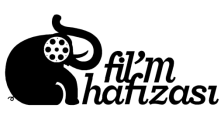 Basın Bülteni	 Fil’m Hafızası’ndan Pazartesiye Renk Katan Bir Tematik Gece “Blue Monday”Her etkinliğinde sürpriz bir tema ile takipçilerinin karşısına çıkan Fil’m Hafızası, bu kez ayrılmaz ikililerden sinema ve müziği bir araya getirerek Pazartesi gecesini renklendirmeye hazırlanıyor. Sinemaseverlere farklı ve alternatif bir sinema içeriği sunmak üzere faaliyet gösteren sosyal sinema platformu Fil’m Hafızası’nın gelenekselleşen Tematik Gece etkinliğinin Eylül ayı teması “Müzik”. Sinema ve müzik tutkunlarının buluşacağı “Blue Monday” etkinliği, caz yorumcusu Şirin Soysal’ın ev sahipliğinde 22 Eylül Pazartesi akşamı saat 20:30’da Ortaköy Bloom’da gerçekleşecek. Filmlerde müziğin, müzikte cazın iç içe geçeceği etkinlik, kısa film gösterimleri ile başlayıp, kabare, caz ve avant-garde tarzlarını bir araya getirdiği müziğiyle hayranlık uyandıran Şirin Soysal’ın performansı ile devam edecek. Ödüllü yarışmalarla da katılımcılar yeteneklerini test ederek farklı bir deneyim yaşayacaklar. Etkinliğin mekan sponsorluğunu Bloom, medya sponsorluğunu, Bugunbugece.com, Beyogluin.com ve 10sayfa.com üstlenirken, Karaköy’ün yeni ortak çalışma ortamı Yazane geceye proje desteği sağlıyor.“Blue Monday” biletlerini Biletix web sitesinden ve satış noktalarından temin edebilirsiniz. Bu özel etkinlik için biletler sınırlı sayıdadır.Fil’m Hafızası Hakkında:Fil’m Hafızası, ülkemizde sinema algısını geliştirmek ve iyileştirmek hedefiyle faaliyet gösteren, alternatif sinema içeriği ile de ayrışan bağımsız bir platformdur. Ocak 2011’de küçük bir Facebook grubu olarak başlayan Fil’m Hafızası oluşumu, şu anda gönüllülük esasına dayalı 50’den fazla çalışanı ile bağımsız bir sosyal sinema platformu olarak yoluna devam etmektedir. http://www.filmhafizasi.com https://www.facebook.com/#!/filmhafizasi https://twitter.com/filmhafizasi 